    ҠАРАР					                          ПОСТАНОВЛЕНИЕ25 апрель  2018 йыл	    	     № 20            	   25 апреля  2018 годаО присвоении адресов помещениям, расположенным в
многоквартирном доме.На основании административного регламента по предоставлению муниципальной услуги “Присвоение адресов объектам недвижимого имущества, находящимся в границах населенных пунктов поселения”, утвержденного постановлением администрации сельского поселения Казанчинский сельсовет муниципального района Аскинский район Республики Башкортостан от 24.04.2015  № 24, в связи с возникшей необходимостью упорядочения нумерации квартир в многоквартирном доме п о с т а н о в л я ю:Присвоить помещению (аптечному пункту), расположенному в многоквартирном доме, находящегося  на земельном участке с кадастровым  номером 02:04:060302:63  адрес: Республика Башкортостан, Аскинский район, с.Старые Казанчи, ул. Центральная, д.14, кв.3.Контроль за исполнением данного постановления оставляю за собой.Глава   сельского поселения :                                       Р.Т. Киямов Башҡортостан  РеспубликаһыАСКЫН РАЙОНЫМУНИЦИПАЛЬ РАЙОНЫНЫҢҠАҘАНСЫ АУЫЛ СОВЕТЫАУЫЛ БИЛӘМӘҺЕХАКИМИӘТЕ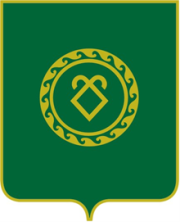 АДМИНИСТРАЦИЯСЕЛЬСКОГО ПОСЕЛЕНИЯКАЗАНЧИНСКИЙ СЕЛЬСОВЕТМУНИЦИПАЛЬНОГО РАЙОНААСКИНСКИЙ РАЙОНРеспублики Башкортостан